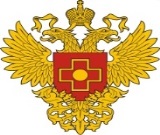 ФЕДЕРАЛЬНОЕ ГОСУДАРСТВЕННОЕ БЮДЖЕТНОЕ УЧРЕЖДЕНИЕ ЗДРАВООХРАНЕНИЯ      «МЕДИЦИНСКИЙ РЕАБИЛИТАЦИОННЫЙ ЦЕНТР «СЕРГИЕВСКИЕ МИНЕРАЛЬНЫЕ ВОДЫ»ФЕДЕРАЛЬНОГО МЕДИКО-БИОЛОГИЧЕСКОГО АГЕНТСТВА»(ФГБУЗ МРЦ «Сергиевские минеральные воды» ФМБА России)Воспитательная программадля организации  оздоровления и отдыха детей и подростковМРЦ «Сергиевские минеральные воды» «СМВ - страна детей»Серноводск, 2023 г.СОДЕРЖАНИЕПОЯСНИТЕЛЬНАЯ ЗАПИСКАМедико-реабилитационный центр «Сергиевские минеральные воды» имеет  большой опыт в области лечебно-оздоровительной, досуговой и творческой деятельности детей и подростков.  Главная задача, стоящая перед медицинским и педагогическим коллективом учреждения  – создание благоприятных условий для полноценного отдыха, оздоровления  детей,  развитие их личностного потенциала через включение их в разнообразную,   общественно-значимую и личностно-привлекательную деятельность в разновозрастном коллективе. Учитывая природные условия МРЦ, материально-технические   и кадровые  ресурсы, потребности детей и подростков, исходя из реальных условий конкретного учреждения, была разработана воспитательная программа для организации оздоровления и отдыха детей и подростков с элементами экологической  направленности. Программа является методическим документом, определяющим комплекс основных характеристик воспитательной работы, осуществляемой в детском лагере, разрабатывается с учетом государственной политики в области образования и воспитания. Программа создана с целью организации непрерывного воспитательного процесса, основывается на единстве и преемственности с общим и дополнительным образованием, соотносится с примерной рабочей программой воспитания для образовательных организаций, реализующих образовательные программы общего образования. Программа предусматривает приобщение обучающихся к российским традиционным духовным ценностям, включая культурные ценности своей этнической группы, правилам и нормам поведения в российском обществе. Ценности Родины и природы лежат в основе патриотического направления воспитания. Ценности человека, дружбы, семьи, сотрудничества лежат в основе духовнонравственного и социального направлений воспитания. Ценность знания лежит в основе познавательного направления воспитания. Ценность здоровья лежит в основе направления физического воспитания. Ценность труда лежит в основе трудового направления воспитания. Ценности культуры и красоты лежат в основе эстетического направления воспитания. «Ключевые смыслы» системы воспитания, с учетом которых должна реализовываться программа: − «Люблю Родину». Формирование у детей чувства патриотизма и готовности к защите интересов Отечества, осознание ими своей гражданской идентичности через чувства гордости за свою Родину и ответственности за будущее России, знание истории, недопустимость фальсификации исторических событий и искажения исторической правды, на основе развития программ воспитания детей, в том числе военнопатриотического воспитания, развитие у подрастающего поколения уважения к таким символам государства, как герб, флаг, гимн Российской Федерации, к историческим символам и памятникам Отечества. − «Мы – одна команда». Особое внимание в формировании личности ребенка, основ его поведения и жизненных установок отводится социальному окружению, важной частью которого является детский коллектив. Детский коллектив предоставляет широкие возможности для самовыражения и самореализации, позволяет сформировать в детях инициативность, самостоятельность, ответственность, трудолюбие, чувство собственного достоинства. Детский коллектив объединяет детей с разными интересами, потребностями и индивидуальными особенностями. Важно выстраивать работу и коллективные дела так, чтобы они были интересными и значимыми для каждого ребенка. − «Россия – страна возможностей». Ребенка воспитывает все, что его окружает. Окружающая среда формирует его взгляды, убеждения, привычки. Важно создавать воспитательную среду, доступную, интересную для ребенка. Создание благоприятной и разнообразной воспитательной среды возможно через вовлечение детей в конкурсы, мероприятия и проекты детских общественных объединений, заинтересованных организаций (АНО «Россия – страна возможностей», АНО «Большая Перемена», Российское движение школьников, Российское общество «Знание», Российское историческое общество), где каждый ребенок может найти то, что ему по душе. Необходимо популяризировать все возможности и социально значимые проекты организаций. Принимая участие в мероприятиях движений и организаций, школьники получают возможность активно участвовать в общественной жизни страны, формировать гражданскую позицию, основываясь на идеалах добра и справедливости, в том числе через систему личностного и социального роста.Программа включает три раздела: целевой, содержательный, организационный.Приложение: примерный календарный план воспитательной работы.Актуальность программы  отражается по значимым аспектам.Общественный аспект: программа ориентирована на формирование современной модели  организации  полноценного отдыха и оздоровления детей  и подростков в рамках  государственного медицинского учреждения санаторно-курортного типа.Национальный аспект: данная  программа   отражает стратегические цели государства: создание условий для здорового развития каждого ребенка,  обеспечение доступа всех категорий детей к качественным услугам и стандартам системы здравоохранения, средствам лечения болезней и восстановления здоровья; стимулирование потребности в здоровом образе жизни.Локальный аспект заключается в том, что содержание воспитательной программы включает разнообразные направления деятельности, отвечающие современным требованиям и условиям организации воспитательного пространства. Она  выступает комплексной системой, удовлетворяющей  потребности  различных категорий детей, нуждающихся в особой заботе  со стороны государства: дети-сироты и дети, оставшиеся без попечения родителей, дети с ограниченными возможностями здоровья, включая детей-инвалидов. Обеспечение надлежащих комплексных услуг и стандартов в сфере оздоровления и отдыха для этих групп детей базируется на принципе равных возможностей.Актуальность программы  обусловлена тем, что приоритетными  направлениями оздоровительной кампании 2023 года  являются: год педагога и наставника в Российской Федерации, утверждённый Президентом РФ В.В. Путиным;год празднования 80-летия разгрома советскими войсками немецко-фашистских войск в Сталинградской битве.памятные даты: - 200 лет со дня рождения одного из основателей российской педагогики К.Д.Ушинского- 80 лет прорыву блокады ЛенинградаПриложениеКАЛЕНДАРНЫЙ ПЛАН ВОСПИТАТЕЛЬНОЙ РАБОТЫ ДЕТСКОГО ЛАГЕРЯ НА 2023 ГОДКалендарный план воспитательной работы МРЦ «Сергиевские минеральные воды» составлен с целью конкретизации форм и видов воспитательной деятельности. План разделен на модули, которые отражают направления воспитательной работы МРЦ «Сергиевские минеральные воды» в соответствии с Программой воспитания и определяет уровни проведения мероприятий.2023 год объявлен Годом педагога и наставника в соответствии с Указом Президента Российской Федерации № 401 от 27 июня 2022 года«УТВЕРЖДАЮ» Главный врач ФГБУЗ МРЦ«Сергиевские минеральные воды»ФМБА России__________________О.С. Сментына«____» ________________ 2023 г.Пояснительная записка3Раздел 1. ЦЕННОСТНО-ЦЕЛЕВЫЕ ОСНОВЫ ВОСПИТАНИЯ8Цель и задачи воспитания8Методологические основы и принципы воспитательной деятельности9Основные направления воспитания11Основные традиции и уникальность воспитательной деятельности 12Раздел 2. СОДЕРЖАНИЕ, ВИДЫ И ФОРМЫ ВОСПИТАТЕЛЬНОЙ ДЕЯТЕЛЬНОСТИ13             2.1. Модуль «Будущее России»13             2.2. Модуль «Ключевые мероприятия детского лагеря»13             2.3. Модуль «Отрядная работа»14             2.4. Модуль «Коллективно-творческое дело (КТД)»15             2.5. Модуль «Самоуправление»15             2.6. Модуль «Дополнительное образование»16             2.7. Модуль «Здоровый образ жизни»17             2.8. Модуль «Организация предметно-эстетической среды»17             2.9. Модуль «Профилактика и безопасность»18             2.10. Модуль «Работа с вожатыми»19             2.11. Модуль «Экскурсии»19             2.12. Модуль «Социальное партнерство»19             2.13. Модуль «Детское медиапространство»20Раздел 3. ОРГАНИЗАЦИЯ ВОСПИТАТЕЛЬНОЙ ДЕЯТЕЛЬНОСТИ20             3.1. Особенности организации воспитательной деятельности20             3.2. Анализ воспитательного процесса и результатов воспитания29Список использованной литературы31Приложения34    Составной частью воспитательной модели является экологическая основа, воспитанники на протяжении всей смены являются  непосредственными  участниками  повседневной социальной, духовно-насыщенной жизни в рамках разновозрастного детского коллектива, педагогического и медицинского коллектива учреждения, социальных партнёров на уровне посёлка и региона. Формирование полноценной, самостоятельно-развитой личности происходит в ходе реализации основных направлений воспитательной работы.НОРМАТИВНО-ПРАВОВОЕ ОБЕСПЕЧЕНИЕ И ЛОКАЛЬНЫЕ АКТЫМеждународные документы  Конвенция ООН о правах ребенка (принята резолюцией 44/25 Генеральной Ассамблеи) от 20 ноября 1989 года. Федеральные нормативные правовые актыКонституция Российской Федерации (принята всенародным голосованием 12.12.1993 г., с изменениями, одобренными в ходе общероссийского голосования 01.07.2020).Федеральный закон от 29.12.2012 № 273-ФЗ «Об образовании в Российской Федерации».Федеральный закон от 30.12.2020 № 489-ФЗ «О молодежной политике в Российской Федерации»Федеральный закон от 24.07.1998 № 124-ФЗ «Об основных гарантиях прав ребенка в Российской Федерации»; Федеральный закон от 21.12.1996 N 159-ФЗ «О дополнительных гарантиях по социальной поддержке детей-сирот и детей, оставшихся без попечения родителей» (ред. от 17.02.2021).Постановление Правительства РФ от 14.05.2021 № 732 «Об утверждении требований к антитеррористической защищенности объектов (территорий), предназначенных для организации отдыха детей и их оздоровления, и формы паспорта безопасности объектов (территорий) стационарного типа, предназначенных для организации отдыха детей и их оздоровления»;Постановление Правительства РФ от 23.09.2020 № 1527 «Об утверждении Правил организованной перевозки группы детей автобусами»;Приказ Министерства просвещения РФ от 21.10.2019 № 570 «Об утверждении общих принципов формирования и ведения организаций отдыха детей и их оздоровления, а также типового реестра организаций отдыха детей и их оздоровления»;Приказ Министерства просвещения РФ от 23.08.2018 № 6 «Об утверждении примерной формы договора об организации отдыха и оздоровления ребенка»;Приказ Министерства образования и науки РФ от 13.07.2017 № 656 «Об утверждении примерных положений об организациях отдыха детей и их оздоровления»;Приказ Министерства здравоохранения РФ от 13.06.2018  № 327н «Об утверждении порядка оказания медицинской помощи несовершеннолетним в период оздоровления и организованного отдыха»;Постановление Главного государственного санитарного врача РФ от 28.09.2020  № 28 «Об утверждении санитарных правил СП 2.4.3648-20 «Санитарно-эпидемиологические требования к организациям воспитания и обучения, отдыха и оздоровления детей и молодежи»;Постановление Главного государственного санитарного врача РФ от 30.06.2020 № 16 «Об утверждении санитарно-эпидемиологических правил СП 3.1/2.4.3598-20 «Санитарно-эпидемиологические требования к устройству, содержанию и организации работы образовательных организаций и других объектов социальной инфраструктуры для детей и молодежи в условиях распространения новой коронавирусной инфекции (COVID-19)».Стратегия развития воспитания в Российской Федерации на период до 2025 года (утверждена распоряжением Правительства Российской Федерации от 29.05.2015 № 996-р).Указ Президента Российской Федерации от 21.07.2020 № 474 «О национальных целях развития Российской Федерации на период до 2030 года».План основных мероприятий, проводимых в рамках Десятилетия детства, на период до 2027 года (утвержден Постановлением Правительства Российской Федерации от 23.01.2021 № 122-р).Региональные нормативные правовые актыПостановление Правительства Самарской области от 23.07.2014 № 418 «Об утверждении государственной программы Самарской области «Развитие социальной защиты населения в Самарской области» на 2014 – 2023 годы»;Постановление Правительства Самарской области от 17.05.2018 № 269 «Об утверждении примерного положения о муниципальной межведомственной комиссии по организации отдыха и оздоровления детей»;Постановление Губернатора Самарской области от 12.03.2021 № 58 «О межведомственной комиссии по вопросам организации отдыха и оздоровления детей Самарской области»;Постановление Правительства Самарской области от 07.12.2021 № 967 «Об установлении предельной стоимости путевок в организации отдыха и оздоровления детей, расположенные на территории Самарской области, в 2022 году»;Приказ министерства социально-демографической и семейной политики Самарской области от 28.12.2021 № 836 «Об утверждении административного регламента министерства социально-демографической и семейной политики Самарской области по предоставлению государственной услуги «Организация отдыха и оздоровления детей, проживающих в Самарской области, в том числе детей, находящихся в трудной жизненной ситуации» и о признании утратившими силу отдельных приказов министерства социально-демографической и семейной политики Самарской области»Локальные нормативные акты1.  Устав ФГБУЗ МРЦ «Сергиевские минеральные воды» ФМБА  России.2. Правила внутреннего распорядка и безопасного  пребывания детей в педиатрическом отделении  ФГБУЗ   МРЦ «Сергиевские минеральные воды» ФМБА   России3. Приказы  руководителя учреждения;  распоряжения заместителя исполнительного директора по развитию детского направления.4. Должностные инструкции сотрудников отдела ООД.5. Инструкции по  охране жизни и здоровья детей, технике безопасности при проведении  массовых и спортивных мероприятий, экскурсий; противопожарной и антитеррористической безопасности  Раздел I. ЦЕННОСТНО-ЦЕЛЕВЫЕ ОСНОВЫ ВОСПИТАНИЯВоспитательная деятельность в Медико-реабилитационном центре «Сергиевские минеральные воды» реализуется в соответствии с приоритетами государственной политики в сфере воспитания, зафиксированными в Стратегии развития воспитания в Российской Федерации на период до 2025 года. Приоритетной задачей Российской Федерации в сфере воспитания детей является развитие высоконравственной личности, разделяющей российские традиционные духовные ценности, обладающей актуальными знаниями и умениями, способной реализовать свой потенциал в условиях современного общества, готовой к мирному созиданию и защите Родины.ЦЕЛИ И ЗАДАЧИ ПРОГРАММЫСовременный российский общенациональный воспитательный идеал – высоконравственный, творческий, компетентный гражданин России, принимающий судьбу Отечества как свою личную, осознающий ответственность за настоящее и будущее страны, укорененный в духовных и культурных традициях многонационального народа Российской Федерации. В соответствии с этим идеалом и нормативными правовыми актами Российской Федерации определена цель воспитания:- создание условий для личностного развития, самоопределения и социализации обучающихся на основе социокультурных, духовно-нравственных ценностей и принятых в российском обществе правил и норм поведения в интересах человека, семьи, общества и государства, формирование у обучающихся чувства патриотизма, гражданственности, уважения к памяти защитников Отечества и подвигам Героев Отечества, закону и правопорядку, человеку труда и старшему поколению, взаимного уважения, бережного отношения к культурному наследию и традициям многонационального народа Российской Федерации, природе и окружающей среде. (Федеральный закон от 29 декабря 2012 г. № 273-ФЗ «Об образовании в Российской Федерации, ст. 2, п. 2). Задачи воспитания: - усвоение знаний, норм, духовно-нравственных ценностей, традиций, которые выработало российское общество (социально значимых знаний); - формирование и развитие позитивных личностных отношений к этим нормам, ценностям, традициям (их освоение, принятие); - приобретение соответствующего этим ценностям опыта поведения, опыта применения сформированных знаний и отношений на практике (то есть в приобретении опыта осуществления социально-значимых дел).1.2. МЕТОДОЛОГИЧЕСКИЕ ОСНОВЫ И ПРИНЦИПЫ ВОСПИТАТЕЛЬНОЙ ДЕЯТЕЛЬНОСТИВоспитательная программа охватывает весь педагогический процесс, объединяя   оздоровление, отдых, спорт, разнообразную творческую деятельность. При этом целенаправленному развитию личности в воспитательной среде способствует соблюдение ряда общечеловеческих принципов и педагогических подходов воспитания, которые являются основанием  воспитания, образования и организации всей жизнедеятельности детей и подростков. Методологической основой программы являются антропологический, культурно-исторический и системно-деятельностный подходы.Воспитательная деятельность в детском лагере основывается на следующих принципах: - принцип гуманистической направленности. Каждый ребенок имеет право на признание его как человеческой личности, уважение его достоинства, защиту его человеческих прав, свободное развитие; - принцип ценностного единства и совместности. Единство ценностей и смыслов воспитания, разделяемых всеми участниками образовательных отношений, содействие, сотворчество и сопереживание, взаимопонимание и взаимное уважение; - принцип культуросообразности. Воспитание основывается на культуре и традициях России, включая культурные особенности региона; - принцип следования нравственному примеру. Пример, как метод воспитания, позволяет расширить нравственный опыт ребенка, побудить его к открытому внутреннему диалогу, пробудить в нем нравственную рефлексию, обеспечить возможность выбора при построении собственной системы ценностных отношений, продемонстрировать ребенку реальную возможность следования идеалу в жизни; - принцип безопасной жизнедеятельности. Защищенность важных интересов личности от внутренних и внешних угроз, воспитание через призму безопасности и безопасного поведения; - принцип совместной деятельности ребенка и взрослого. Значимость совместной деятельности взрослого и ребенка на основе приобщения к культурным ценностям и их освоения;- принцип комплексности оздоровления и воспитания ребенка. Оздоровление и воспитание производится в комплексе и взаимосвязи, опора на концепцию ЗОЖ.Данные принципы реализуются в укладе детского лагеря, включающем воспитывающие среды, общности, культурные практики, совместную деятельность и события. Уклад – общественный договор участников образовательных отношений, опирающийся на базовые национальные ценности, содержащий традиции региона и детского лагеря, задающий культуру поведения сообществ, описывающий предметноэстетическую среду, деятельности и социокультурный контекст. Воспитывающая среда – это особая форма организации образовательного процесса, реализующего цель и задачи воспитания. Воспитывающая среда определяется целью и задачами воспитания, духовно-нравственными и социокультурными ценностями, образцами и практиками. Основными характеристиками воспитывающей среды являются ее насыщенность и структурированность. Воспитывающие общности (сообщества) в детском лагере: - детские (одновозрастные и разновозрастные отряды). Ключевым механизмом воспитания в детском лагере является временный детский коллектив. Чтобы эффективно использовать воспитательный потенциал временного детского коллектива, необходимо учитывать особенности и закономерности развития временного детского коллектива. - детско-взрослые. Основная цель – содействие, сотворчество и сопереживание, взаимопонимание и взаимное уважение, наличие общих ценностей и смыслов у всех участников. Главная детско-взрослая общность в детском лагере – «Дети-Вожатый».Принципы успешной работы:Четкое распределение ответственных лиц за различные виды деятельностиПредварительная подготовка и обучение вожатых (мастер–классы, педагогические площадки в ходе реализации программы,  нетрадиционные  педагогические  советы) Обеспечение методической литературой, интернет–ресурсамиВысокий уровень профессионализма специалистов, обеспечивающих реализацию программы.ИГРОВАЯ МОДЕЛЬ«СМВ – СТРАНА ДЕТЕЙ»В рамках учреждения санаторно-курортного типа  педагогическая деятельность   воспитателей и воспитанников представляет собой традиционную лагерную смену (21 дней), в рамках которой и осуществляется воспитательная программа.  В основе программы социально-краеведческая с элементами экологической направленности сюжетно-ролевая игра.   В основе игры – маршрутная карта  (план-сетка мероприятий) с планом-заданием для каждого определенного дня.   В карте – 21 пункт  назначения (в зависимости от целевых установок реализации программы смены), каждый день смены – новый пункт, исключая день открытия и закрытия. Участники смены (жители  страны) объединяются в «города» (отряды), сами решают, как будут жить в них. Названия «городов», традиции, внешний облик жителей выдумывают сами дети. У каждого «города» есть тайна, или изюминка, которая отражается в семейном уголке. На основе Конституции страны (законов) вместе они разрабатывают Конституцию города, Кодекс чести, Календарь города.  Жизнедеятельность осуществляется через органы управления  страной (Президент, Правительство,  Центр общественного мнения и т. д.). Каждый житель пытается осознать своё место в городе и стране,  собственную значимость.Каждый день – имеет единую направленность, все дела дня объединены темой. Логика построения дня такова, что первая половина  (до обеда) в основном носит  оздоровительный характер  и познавательную направленность (мастерские, творческие объединения, экскурсии, акции, проекты),   вторая половина дня – досугово-развлекательная (праздники, викторины, фестивали, конкурсы). Страна и город (отряд) в отдельности имеют свой герб и гимн. Каждый день жизни содержателен  и  наполнен  эмоциональным настроем.  Например, «номинацией дня» заявлено выбор утраченного качества «дружелюбие». Жители «городов» в течение дня могут проявить себя в ходе испытаний и приключений и заработать от  Президента страны   или Председателя правительства города  «ЗВЕЗДУ» - звезду, которая засияет над жителями определённого «города» (отряда). К концу  дня  жители «городов» (отрядов), набравшие большее количество «ЗВЁЗД», приобретают силу, способную вернуть прежнюю жизнь всем жителям города.         Все воспитанники  на первоначальном этапе – гости (новички). По мере продвижения предусмотрена система поощрения ее участников – как ступени личностного роста: гость  (новичок) житель почётный житель. Продвижение от ступени к ступени индивидуально для каждого ребенка: за участие в делах, за работу в творческих объединениях и мастерских  он получает стимулирующие жетоны «10». - 1-я ступень роста  гость (новичок),  «20» - 2-я ступень роста (житель),  «30» - 3-я ступень роста (почётный житель).   Все жетоны суммируются  в  городах (отрядах) и вносятся в общую таблицу достижений.Структура детского  самоуправления Совет управления  составляют  Мэры городов (выборные командиры отрядов)Президент страны -  старший вожатый,  координирует игровую модель по установленным правилам.Председатель правительства – вожатый, ответственный за реализацию программыМинистерство  кураторов - вожатые,  работающие  в городах (на отрядах)  с детьми.Министерство  спорта и ЗОЖ – представители от отрядов, под руководством старшей сестры педиатрического отделения и инструктора по физической культуре.Министерство СМИ – представители от отрядов под руководством старшего вожатого.Министерство  затейников – представители от отрядов под руководством  культорганизатора.УСЛОВИЯ РЕАЛИЗАЦИИ ПРОГРАММЫИнфраструктура МРЦКорпус для проживания детей (4-этажное здание)Спортивные и игровые площадки- 2Лечебные корпуса (водолечебница, грязелечебница, поликлиника)Материально-техническое обеспечение  для реализации программы: Игровая  комната с необходимым набором оборудованияАктовый залКомнаты отдыхаИсторико-краеведческий музей «СМВ»Плазменная панель для просмотра фильмов, презентаций-6 шт.Кукольный театр (ширма, куклы)Акустическая система для организации досуга, проекторСпортивный инвентарьИгровой материалКостюмы, маски  Канцелярские принадлежности для оформления и творческой деятельности.  Кадровое обеспечениеОтдел  организации отдыха детей является структурным подразделением МРЦ «Сергиевские минеральные воды». В соответствии со штатным расписанием в отделе  35 сотрудников  отдела, из них - 26 вожатых,  работающих  в соответствии со штатным расписанием  на постоянной основе, остальные сотрудники - специалисты по различным направлениям: досуговое, спортивное, творческое.Все сотрудники отдела имеют среднее профессиональное и/или высшее образование по педагогическим специальностям или диплом о профессиональной переподготовке по специальности «Вожатый» и достаточный опыт работы для организации воспитательной  досуговой деятельности. На период массовых заездов к трудовой деятельности привлекаются  совершеннолетние студенты  3 и 4 курсов педагогических  специальностей  Сергиевского губернского техникума и Самарского государственного социально-педагогического университета.Социальное партнёрство в рамках реализации программыМузей СМВМБУК "Сергиевский историко-краеведческий музей"МБУК «Межпоселенческая центральная библиотека»
м.р. Сергиевский Самарской областиСерноводская поселенческая библиотека пос. СерноводскМБУК «Межпоселенческий  культурно-досуговый центр» пос. СерноводскГБОУ СОШ «ОЦ»  пос. СерноводскГБПОУ СПО Сергиевский губернский техникумПЧ-176 п. СерноводскОГИБДД Сергиевского районаСпортивный комплекс «Олимп» пос. СуходолГКУ Самарской области «Комплексный центр социального обслуживания населения Северного округа».  ИНФОРМАЦИОННО-МЕТОДИЧЕСКОЕ ОБЕСПЕЧЕНИЕ ПРОГРАММЫ1. План - сетка на смену «Путешествие в страну героев»2. Календарно–тематический план работы:- вожатых- культорганизатора - инструктора  по физической культуре- руководителей кружков- психолога3. Методические разработки «Игровые технологии в педагогическом сопровождении».4. Методические разработки «Игры в лагере на сплочение».5. Методические разработки по тематическим дням (папки на бумажном носителе и база в электронном виде):- сценарии авторских праздников: «Открытие  и закрытие смены», «Как здорово, что все мы здесь…», «Веснушки и бантики», «Мисс и мистер СМВ», «Пираты СМВ», «День Нептуна».  - сценарии шоу-программ:  «Минута славы», «В гостях у сказки», «Фестиваль юмора и смеха», «Танцевальный марафон», «Тренд моды^2023».- сценарии  спортивных  праздников: «Богатырские потехи», «Зарница», «Большие прыгалки». «Малые олимпийские игры», «Остров сокровищ», «Пожарная безопасность», «Повторяй за мной!».6. Вожатская копилка. Сборник сценариев, мероприятий для летнего лагеря.7. Технология игры в XXI веке/ авторы-составители Мирошкина М.Ф., Фришман И.И. – Москва, 1999г.Зайцева О.В., Карпова Е.В. На досуге. Игры в школе, дома, во дворе. Популярное пособие для родителей и педагогов. – Ярославль: «Академия развития», 1997г. Карта-планшет «Путешествие по СМВ»Экран фотосессии «Как здорово, что все мы здесь…»Печатная продукция: грамоты, дипломы, благодарственные письма  маршрутные листы; экраны чистоты, настроения. Фото и видео материалы об отдыхе в СМВ. Игротека для лагеря Сборник1 (Электронный ресурс. Архив WinRAR 976 КБ)Краткий методический справочник вожатого СПО «ШОК» (Электронный ресурс)Подборка сценариев Игровые программы, Конкурсы и турниры, Вечера и миниатюры (Электронный ресурс. Формат DOC Архив WinRAR 652 КБ)3.2. Анализ воспитательного процесса и результатов воспитанияОсновным методом анализа воспитательного процесса в детском лагере является самоанализ воспитательной работы, который проводится каждую смену с целью выявления основных проблем и последующего их решения, совершенствования воспитательной работы в детском лагере. Основными принципами, на основе которых осуществляется самоанализ воспитательной работы в детском лагере, являются: - принцип гуманистической направленности осуществляемого анализа, ориентирующий экспертов на уважительное отношение как к воспитанникам, так и к педагогам, реализующим воспитательный процесс; - принцип приоритета анализа сущностных сторон воспитания, ориентирующий экспертов на изучение не количественных его показателей, а качественных – таких как содержание и разнообразие деятельности, характер общения и отношений между детьми и взрослыми; - принцип развивающего характера осуществляемого анализа, ориентирующий экспертов на использование его результатов для совершенствования воспитательной деятельности педагогических работников: грамотной постановки ими цели и задач воспитания, умелого планирования своей воспитательной работы, адекватного подбора видов, форм и содержания их совместной с детьми деятельности. Основные направления анализа воспитательного процесса Результаты воспитания, социализации и саморазвития детей. Критерием, на основе которого осуществляется данный анализ, является динамика личностного развития детей в отряде за смену, но в условиях краткосрочности лагерной смены сложно сделать глубокие выводы и замерить динамику. Поэтому результаты воспитания представлениы в виде целевых ориентиров:- усвоение знаний, норм, духовно-нравственных ценностей, традиций, которые выработало российское общество (социально значимых знаний); - формирование и развитие позитивных личностных отношений к этим нормам, ценностям, традициям (их освоение, принятие); - приобретение соответствующего этим ценностям опыта поведения, опыта применения сформированных знаний и отношений на практике (то есть в приобретении опыта осуществления социально-значимых дел).2. Состояние организуемой в детском лагере совместной деятельности детей и взрослых. Показателем эффективности воспитательной работы  является наличие в детском лагере интересной, событийно насыщенной и личностно развивающей совместной деятельности детей и взрослых. Внимание сосредотачивается на вопросах, связанных с качеством воспитательной работы в лагере. Методы анализа, которые могут использоваться детским лагерем при проведении самоанализа организуемой воспитательной работы: - социологические: опрос участников образовательных отношений, экспертный анализ, фокус-группа, анализ документов и контекстный анализ; - педагогические: тестирование, собеседование, педагогическое наблюдение, игровые методы, аналитическая работа с детьми, метод самооценки. Итогом самоанализа организуемой в детском лагере воспитательной работы является перечень выявленных проблем, над которыми предстоит работать педагогическому коллективу.Предполагаемые результаты  реализации программыРезультаты для детей и подростков:- оздоровление и укрепление физического здоровья детей;- овладение детьми способами восстановления физического благополучия;- высокие показатели эффективности оздоровления;- выработка навыков бесконфликтной адаптации ребенка в коллективе;- осуществление выбора и участие ребенка в различных видах оздоровительной, образовательной, досуговой  деятельности и общении;- приобретение детьми положительного социального опыта.Результаты для педагогов:- расширение профессионального опыта педагогов в освоении новых педагогических технологий и форм воспитательной работы;- разработка, апробация, внедрение и анализ моделей смен;- анализ и систематизация опыта работы педагогов  отдела ООД;- приобретение нового интересного опыта по организации детско – подросткового отдыха, сохранению и укреплению здоровья детей, организации их социальной и творческой активной деятельности, будут его развивать и распространять.Результаты для медико-реабилитационного центра:совершенствование программного методического обеспечения отдыха и  досуга детей в условиях лета, использование современных форм организации детского досуга;опыт реализации принципов здоровьесберегающей педагогики при реализации программы;формирование бренда учреждения.СПИСОК ИСПОЛЬЗОВАННОЙ ЛИТЕРАТУРЫ1. Конвенция ООН о правах ребенка (принята резолюцией 44/25 Генеральной Ассамблеи) от 20 ноября 1989 года. 2.  Конституция Российской Федерации. М., Маркетинг, 2001. 32с.3.   Национальный стандарт Российской Федерации ГОСТ Р 52887-2018 «Услуги детям в организациях отдыха и оздоровления» (утв. и введен в действие Приказом Росстандарта от 31.07.2018 N 444-ст).4. Прогноз долгосрочного социально-экономического развития Российской Федерации на период до 2036 года (утвержденный Правительством Российской Федерации 22 ноября 2018 г.).5.  Стратегия национальной безопасности Российской Федерации (утв. Указом Президента РФ от 31 декабря 2015 г. N 683)6. Федеральный закон от 29.12.2012 г №273-ФЗ «Об образовании в Российской Федерации» (ред. от 30.04.2021г.)7. Федеральный закон «Об основных гарантиях прав ребенка в РФ»   от 24.07.1998 №124-ФЗ (ред. от 20.07.2000 г. ).8. Федеральный закон от 21.12.1996 N 159-ФЗ «О дополнительных гарантиях по социальной поддержке детей-сирот и детей, оставшихся без попечения родителей» (ред. от 17.02.2021).9. СП 2.4.3648-20 «Санитарно-эпидемиологические требования к организациям воспитания и обучения, отдыха и оздоровления детей и молодежи» (утв. постановлением Главного государственного санитарного врача РФ от 28.09.2020 г. №28)10. СП 3.1/2.4.3598-20 «Санитарно-эпидемиологические требования к устройству, содержанию и организации работы образовательных организаций и других объектов социальной инфраструктуры для детей и молодежи в условиях распространения новой коронавирусной инфекции (COVID-19)» (утв. постановлением Главного государственного санитарного врача Российской Федерации от 30 июня 2020 года N 16)11. Письмо Минздравсоцразвития России от  15.04.2011 №18-2/10/1-2188 «О типовом положении о детском оздоровительном лагере».12. Устав ФГБУЗ МРЦ «Сергиевские минеральные воды» ФМБА  России.13. Стандарт медицинской помощи по оздоровлению детей 2022 года министерства здравоохранения РФс нарушениями осанкис гипертрофией миндалин и аденоидовс расстройством вегетативной нервной системы и невротическими расстройствамис болезнями пищевода, желудка и двенадцатиперстной кишки с дискинезией пузырного протока и желчного пузыря с заболеванием кожи и подкожной клетчатки с болезнями костно–мышечной системы и соединительной тканис избыточной массой тела 14. Перечень программ санаторно-курортного лечения по различным видам заболеваниям15.Правила внутреннего распорядка и безопасного  пребывания детей в педиатрическом отделении  ФГБУЗ   МРЦ «Сергиевские минеральные воды» ФМБА   России16. Приказы  руководителя учреждения: приезд и отъезд детей, пациентов педиатрического отделения о возложении ответственности за жизнь и здоровье детей, пациентов педиатрического отделения17. Распоряжение  заместителя исполнительного директора по развитию детского направления по организации  воспитательно-досуговой деятельности с детьми на смену18. Инструкции по  охране жизни и здоровья детей, технике безопасности при проведении  массовых и спортивных мероприятий, экскурсий; противопожарной и антитеррористической безопасности  19. Кулаченко М.П., Учебник для вожатого. Феникс, 2016 г., 256 стр., 20.Махалова. И.В., Е.И. Николаева  «Воспитание здорового ребенка»    Психолого-социально-педагогический анализ результатов оздоровления в лагере. М., 2015.21.Тарантей, Л. М. Воспитательная работа в детских оздоровительных лагерях : учеб.-метод. комплекс / . – Гродно : ГрГУ, 2013.. 22.Юзефавичус Т.А. Советы бывалого вожатого: Учебно-практическое пособие для организаторов летнего отдыха детей/ Т.А. Юзефавичус. - М.: Пед. Общ. России, 2013.23. Арсенина Е.Н. «Возьми с собою в лагерь: Игры, викторины, конкурсы, инсценировки, развлекательные мероприятия. Серия: В помощь воспитателям и вожатым. – 2014 г., 2183 с.24. Леонов В.В. Разработка программ для организаций отдыха детей и их оздоровления. Методические организации. - М.: Федеральное государственное бюджетное образовательное учреждение дополнительного образования «Федеральный центр дополнительного образования и организации отдыха и оздоровления детей», 2022 г. – 112 с.24. Бузырева Л.М. «Копилка вожатских премудростей: Методическое пособие. »   –  Изд-во ЦГЛ, 2012 г.. - 128 с.25. Должиков И.И. «Физкультурно-оздоровительные и спортивно-массовые мероприятия в детском лагере: Методическое пособие. »  – М.: «Айрис-пресс», 2015 г.. – 176 с.  (Методика)№ п/пНаименование мероприятияСрок проведенияУровень проведенияУровень проведенияУровень проведения№ п/пНаименование мероприятияСрок проведенияВсероссийский/региональныйДетский лагерьОтрядМодуль «Будущее России»Модуль «Будущее России»Модуль «Будущее России»Модуль «Будущее России»Модуль «Будущее России»Модуль «Будущее России»1Дни единых действийДни единых действийДни единых действийДни единых действийДни единых действий1.1Международный день защиты детей01.06.2023++1.2День русского языка – Пушкинский день России06.06.2023++1.3День России12.06.2023++1.4День памяти и скорби22.06.2023++1.5День молодежи27.06.2023++1.6День семьи, любви и верности08.07.2023++1.7День физкультурника12.08.2023++1.8День государственного флага Российской Федерации22.08.2023++2Участие во всероссийских мероприятиях и акциях, посвященных значимым отечественным и международным событиямУчастие во всероссийских мероприятиях и акциях, посвященных значимым отечественным и международным событиямУчастие во всероссийских мероприятиях и акциях, посвященных значимым отечественным и международным событиямУчастие во всероссийских мероприятиях и акциях, посвященных значимым отечественным и международным событиямУчастие во всероссийских мероприятиях и акциях, посвященных значимым отечественным и международным событиям2.1Международная акция «Георгиевская ленточка»Май-июнь 2023+++2.2Всероссийская акция «Письмо солдату»В течение года+++Модуль «Ключевые мероприятия МРЦ «Сергиевские минеральные воды»Модуль «Ключевые мероприятия МРЦ «Сергиевские минеральные воды»Модуль «Ключевые мероприятия МРЦ «Сергиевские минеральные воды»Модуль «Ключевые мероприятия МРЦ «Сергиевские минеральные воды»Модуль «Ключевые мероприятия МРЦ «Сергиевские минеральные воды»Модуль «Ключевые мероприятия МРЦ «Сергиевские минеральные воды»1Торжественная церемония подъема Государственного флага Российской Федерациикаждую смену++2Торжественная церемония, посвященная открытию лагерной смены каждую смену++3Исполнение гимна лагеря вожатыми (в начале смены) и всеми детьми (в конце смены)каждую смену++4Торжественная церемония, посвященная закрытию лагерной смены, награждение самых активных воспитанников, отряда-победителя сменыкаждую смену++5Театрализованные выступления педагогов, вожатых и воспитанников с элементами доброго юмора, пародий, импровизаций на темы жизни в лагере каждую смену++6Тематические дни согласно календарю праздничных дней, памятных дат и знаменательных событий и других внутренних планов МРЦ «Сергиевские минеральные воды»каждую смену++Модуль «Отрядная работа»Модуль «Отрядная работа»Модуль «Отрядная работа»Модуль «Отрядная работа»Модуль «Отрядная работа»Модуль «Отрядная работа»1Сбор отряда: утренний информационный сбор отряда, организационный сбор и др.ежедневно+2Отрядные викторины, игры на знакомство, выявление лидеров, сплочение и командообразование согласно Плану отрядных мероприятий ежедневно+3Диагностика психо-эмоциональной атмосферы в отряде «Уголок настроения»ежедневно+4Отрядная «свечка»ежедневно+5Конкурсы отрядных плакатов, рисунков, поделок и др.Каждую смену+Модуль «Коллективно-творческое дело»Модуль «Коллективно-творческое дело»Модуль «Коллективно-творческое дело»Модуль «Коллективно-творческое дело»Модуль «Коллективно-творческое дело»Модуль «Коллективно-творческое дело»1Фестиваль инсценированных сказок «Сказки на новый лад»Каждую смену+2Фестиваль юмора и смеха (инсценировки, пародии на тему лагеря)Каждую смену++3Показ мод «Тренд 2023»Каждую смену++4Вечер лагерной песни «Как здорово, что все мы здесь…»Каждую смену++5Конкурс «Самое лучшее отрядное дерево добра»Каждую смену+Модуль «Самоуправление»Модуль «Самоуправление»Модуль «Самоуправление»Модуль «Самоуправление»Модуль «Самоуправление»Модуль «Самоуправление»1Выбор актива отряда, распределение обязанностейКаждую смену+2Работа актива отряда (спортивный, художественный, творческий и медиасектор) по подготовке к мероприятиям, организации жизнедеятельности в отрядахЕжедневно++3Дежурство по отряду Ежедневно+Модуль «Дополнительное образование»Модуль «Дополнительное образование»Модуль «Дополнительное образование»Модуль «Дополнительное образование»Модуль «Дополнительное образование»Модуль «Дополнительное образование»1Занятия в творческих объединениях (согласно план-сетке на смену)Ежедневно++2Спортивные турниры, эстафеты, соревнования (согласно плану спортивных мероприятий)Ежедневно++Модуль «Здоровый образ жизни»Модуль «Здоровый образ жизни»Модуль «Здоровый образ жизни»Модуль «Здоровый образ жизни»Модуль «Здоровый образ жизни»Модуль «Здоровый образ жизни»1Утренняя зарядка (при благоприятных погодных условиях – на свежем воздухе)Ежедневно++2Подвижные игры на свежем воздухе/в спортивной игровой комнатеЕжедневно++3Спортивные турниры, эстафеты, соревнования (согласно плану спортивных мероприятий)Ежедневно++4Физкультурно-спортивный праздник «Открытие Малых Олимпийских игр»Каждую смену++5Лечебно-оздоровительные процедурыЕжедневно++6Тематические беседы и викторины в отрядах на тему ЗОЖКаждую смену+7Конкурс флешмобов-физкультминуток «Повторяй за мной!»Каждую смену++Модуль «Организация предметно-эстетической среды»Модуль «Организация предметно-эстетической среды»Модуль «Организация предметно-эстетической среды»Модуль «Организация предметно-эстетической среды»Модуль «Организация предметно-эстетической среды»Модуль «Организация предметно-эстетической среды»1Оформление экспозиций творческих работ детей (СМВ – страна детей», «Наше творчество» и др.)Каждую смену++2Тематическое оформление помещений ДОЛКаждую смену++3Конкурс «Лучший отрядный уголок»Каждую смену++4Конкурс «Лучшая фотозона отряда»Каждую смену++5Экспозиция «СМВ – любимый край»постоянно+Модуль «Профилактика и безопасность»Модуль «Профилактика и безопасность»Модуль «Профилактика и безопасность»Модуль «Профилактика и безопасность»Модуль «Профилактика и безопасность»Модуль «Профилактика и безопасность»1Инструктажи по правилам внутреннего распорядка и безопасного пребывания детей в педиатрическом отделенииКаждую смену+2Инструктажи по правилам электробезопасности, дорожного движения, безопасности при проведении спортивных, массовых мероприятий, безопасного поведения во время прогулок, туристических экскурсий и походовКаждую смену+3Инструктажи по правилам пожарной и антитеррористической безопасностиКаждую смену+4Спортивно-игровая программа «Пожарная безопасность»Каждую смену+5Тренировочная эвакуация при пожареКаждую смену++Модуль «Работа с вожатыми»Модуль «Работа с вожатыми»Модуль «Работа с вожатыми»Модуль «Работа с вожатыми»Модуль «Работа с вожатыми»Модуль «Работа с вожатыми»1Отрядные игры согласно Плану отрядных мероприятийежедневно+2Утренние планеркиежедневно+3Отрядные «свечки»: подведение итогов дня, анализ прошедших мероприятийежедневно+Модуль «Экскурсии»Модуль «Экскурсии»Модуль «Экскурсии»Модуль «Экскурсии»Модуль «Экскурсии»Модуль «Экскурсии»1Экскурсия по Центральному парку и набережной Серного озера, знакомство с деревом-ровесником курортаКаждую смену++2Экскурсии в музей МРЦ «Сергиевские минеральные воды»Каждую смену++3Экскурсии в краеведческий музей с.СергиевскКаждую смену++4Экскурсии в конно-спортивный комплекс «ЯНзытов В.А.» (с.Сергиевск)Каждую смену++Модуль «Социальное партнерство»Модуль «Социальное партнерство»Модуль «Социальное партнерство»Модуль «Социальное партнерство»Модуль «Социальное партнерство»Модуль «Социальное партнерство»1Профилактические беседы с сотрудниками О МВД России по Сергиевскому району по профилактике правонарушений среди несовершеннолетнихКаждую смену(по согла-сованию)++2Профилактические беседы с сотрудниками ОГИБДД Сергиевского района по профилактике и предупреждении ДТП с участием несовершеннолетнихВ течение года(по согла-сованию)++3Интеллектуальные игры, квизы и квесты, проводимые Серноводской поселенческой библиотекой пос. СерноводскКаждую смену (по согла-сованию)++4Развлекательные мероприятия для отдыхающих МРЦ «Сергиевские минеральные воды», проводимые МБУК «Межпоселенческий  культурно-досуговый центр» пос. СерноводскКаждую смену (по согла-сованию)++5Мастер-классы, экскурсии в МБУК "Сергиевский историко-краеведческий музей"Каждую смену (по желанию)++6Беседа с сотрудниками ПЧ-176 п. Серноводск: знакомство с устройством пожарной машины и пожарного оборудования, правила  пожарной безопасности Июнь-август 2023(по согла-сованию)++Модуль «Детское медиапространство»Модуль «Детское медиапространство»Модуль «Детское медиапространство»Модуль «Детское медиапространство»Модуль «Детское медиапространство»Модуль «Детское медиапространство»1Создание контента для официальной группы детского лагеря в социальных сетяхКаждую смену+++2Подготовка видеовизиток участников для конкурсно-развлекательной программы «Мисс и мистер СМВ»Каждую смену++3Подготовка презентаций на различную тематику (презентации костюмов, презентация «Фотоальбом нашей смены» и др.)Каждую смену++4Фотоотчеты о жизни отрядаежедневно++5Участие в конкурсе «Самое креативное фото отряда»Каждую смену